КРАСНОДА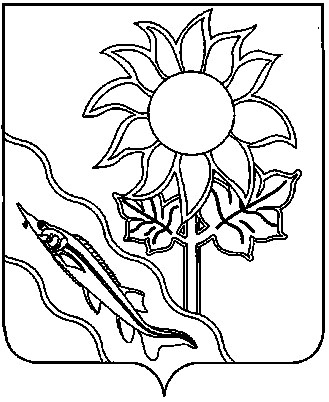 АДМИНИСТРАЦИЯ АЛЕКСАНДРОВСКОГО СЕЛЬСКОГО ПОСЕЛЕНИЯ ЕЙСКОГО РАЙОНАП О С Т А Н О В Л Е Н И Ес. АлександровкаРСКИЙ ЕО назначении публичных слушаний по проекту бюджета Александровского сельского поселения Ейского района на 2024 годВ целях обеспечения принципа прозрачности (открытости) бюджетной системы Российской Федерации, в соответствии с решениями Совета Александровского сельского поселения Ейского района от 28 августа 2020 года № 43 «Об утверждении Положения о бюджетном процессе в Александровском сельском поселении Ейского района» и от 22 апреля 2015 года № 49 «Об утверждении положения о порядке организации и проведения публичных слушаний в Александровском сельском поселении Ейского района,  статьями 65 и 69 Устава Александровского сельского поселения Ейского района п о с т а н о в л я ю:1. Назначить публичные слушания по теме «О бюджете Александровского сельского поселения Ейского района на 2024 год (далее публичные слушания) на 11.00 часов 01 декабря 2023 года.2. Местом проведения публичных слушаний определить здание администрации Александровского сельского поселения Ейского района, расположенное по адресу: Ейский район, с. Александровка, ул. Советская, д. 31а.3. Утвердить состав организационного комитета по подготовке и проведению публичных слушаний по проекту бюджета Александровского сельского поселения Ейского района на 2024 год, согласно приложению к настоящему постановлению.4. Финансовому отделу администрации Александровского сельского поселения Ейского район (Прадун) обеспечить подготовку и проведение публичных слушаний.5. Общему отделу администрации Александровского сельского поселения Ейского района (Кошлец) в срок не позднее 20 ноября 2023 года опубликовать настоящее постановление, информацию о месте и порядке предоставления гражданами предложений и заявок по теме публичных слушаний, проект решения Совета Александровского сельского поселения Ейского района о бюджете Александровского сельского поселения Ейского района на 2024 год в газете «Приазовские степи»;разместить настоящее постановление на официальном сайте Александровского сельского поселения Ейского района информационно – телекоммуникационной сети «Интернет».6. Контроль за выполнением настоящего постановления оставляю за собой. 7. Постановление вступает в силу со дня его подписания.Глава Александровского сельского Поселения Ейского района                                                             С.А. ЩегольковаПРИЛОЖЕНИЕУТВЕРЖДЁНпостановлением администрации Александровского сельского поселения Ейского районаот____________ № _______СОСТАВ Организационного комитета по подготовке и проведению публичных слушаний по проекту бюджета Александровского сельского поселения Ейского района на 2024 год Начальник финансового отдела			                             Н.Н.Прадунот17.11.2023№128ПрадунНиколай Николаевич- начальник финансового отдела администрации Александровского сельского поселения Ейского района, председатель комитета;АндрееваОльга Александровна- депутат Совета Александровского сельского поселения Ейского района, секретарь комитета.Члены комитета:Горяинова Наталья Федоровна- депутат Совета Александровского сельского поселения Ейского района;МакарчукЕвгений Петрович- депутат Совета Александровского сельского поселения Ейского района;СалиховаВислана Мисутовна-депутат Совета Александровского сельского поселения Ейского района.